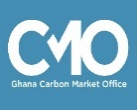 Mitigation Activity Idea Note FormItemResponsesProject Name Description of the project and technology to be promotedProject TargetsOverall Investment CostEmission Reduction Potential (if this information is not available, the CMO will request for more information to calculate the emission potential)Potential International offset Programme methodology (Gold Standard/ VERRA)Carbon credit price range Market situation and business modelStatus of the ProjectImplementation arrangementPlanned roll-out scheduleSubmittedSubmitted by:Developer Name:Date:Signature: